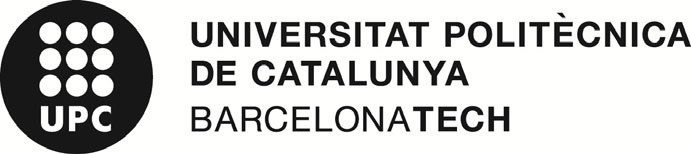 SEGUNDA PRUEBA	Exposición y debate público con los miembros de la CAP del proyecto docente e investigador de la personal candidata para la plaza objeto de concurso. La duración máxima de este ejercicio será de 60 minutos, seguido de un debate con los miembros de la comisión de una duración máxima de 90 minutos. VALORACIÓN SEGUNDA PRUEBA (escala de 0 a 10 puntos)	La valoración mínima per a superar la prueba acordada en el acto de constitución es	5 	-	MARCOS ARROYO ALVAREZ DE TOLEDO	10Finalizado el acto, el presidente/a levanta la sesión de la cual, como secretario/a, extiendo esta acta con la firma de los asistentes..…Barcelona………, a ..15. de octubre…… de 2021….